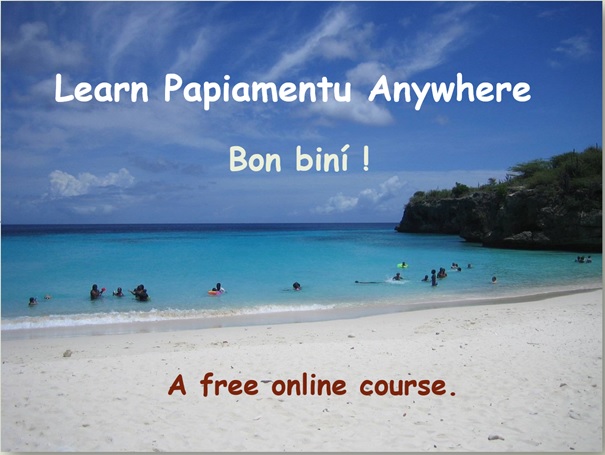 Number, dia, luna, aña, hasi añaPAPIAMENTUNumber ordinalNumber ordinal: Vokabulario i KonseptoNumber ordinalNota: Number ordinal ta ekspresá un sekuensia. E sistema ta konsistente na papiamentu.  Ta usa e proposishon ‘di’ ku e number kardinal. E úniko eksepshon ta “promé.”NEDERLANDSRangtelwoorden Rangetelwoorden: Woordenschat en ConceptenRangtelwoordenNoot: De rangtelwoorden zijn om een volgorde aan te geven, de opeenvolging van dingen. Ze volgen een meer consistent patroon in het papiamentu dan in het nederlands of engels.Je zet gewoon het voorzetsel "di" voor elk nummer.  De enige uitzondering is 'eerste' (di promé).ENGLISHOrdinal Numbers Ordinal Numbers: Vocabulary and ConceptsOrdinal NumbersNote:  Ordinal numbers express the order of things. The ordinal numbers in Papiamentu follow a more consistent pattern than in English.  You just put the preposition ‘di’ (of) in front of each number.   The only exception is ‘first’ (promé). ESPAÑOLLos números ordinales Los números ordinales: Vocabulario y conceptosLos Números ordinalesNota:  Los números ordinales en papiamentu siguen un patrón más regular que en el español. Sólo hay que colocar la palabra “di” (de) delante de cada número. La única excepción es ¨promé¨(primero), igual que en español.Number ordinalpromédi dosdi tresdi kuaterdi sinkudi seisdi shetedi ochodi nuebedi diesdi diesundi diesdos, ets.RangtelwoordenNumber ordinal1stepromé2dedi dos3dedi tres4dedi kuater5dedi sinku6dedi seis7dedi shete8stedi ocho9de  di nuebe10dedi dies11dedi diesun12de, etc.  di diesdos, ets.Ordinal NumbersNumber ordinal1stpromé2nddi dos3rddi tres4thdi kuater5thdi sinku6thdi seis7thdi shete8thdi ocho9thdi nuebe10thdi dies11thdi diesun12th, etc.di diesdos, ets.Number ordinalNumber ordinal1opromé2odi dos3odi tres4odi kuater5odi sinku6odi seis7odi shete8odi ocho9odi nuebe10odi dies